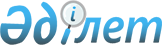 О внесении дополнений и изменений в приказ и.о. Министра здравоохранения Республики Казахстан от 23 июля 2010 года № 533 "Об утверждении санитарных правил "Санитарно-эпидемиологические требования к объектам здравоохранения"
					
			Утративший силу
			
			
		
					Приказ Министра здравоохранения Республики Казахстан от 10 февраля 2011 года № 72. Зарегистрирован Министерством юстиции Республики Казахстан 5 марта 2011 года № 6799. Отменен приказом Министра здравоохранения Республики Казахстан от 18 мая 2012 года № 362.
      Сноска. Отменен приказом Министра здравоохранения РК от 18.05.2012 № 362.
      В целях совершенствования нормативных правовых актов в сфере санитарно-эпидемиологического благополучия населения, ПРИКАЗЫВАЮ:
      1. Внести в приказ и.о. Министра здравоохранения Республики Казахстан от 23 июля 2010 года № 533 "Об утверждении санитарных правил "Санитарно-эпидемиологические требования к объектам здравоохранения" (зарегистрированный в Реестре государственной регистрации нормативных правовых актов за № 6430, опубликованный в газете "Егемен Қазақстан" от 2 октября 2010 года, № № 402-405 (26248)) следующие дополнения и изменения:
      в санитарных правилах "Санитарно-эпидемиологические требования к объектам здравоохранения", утвержденных указанным приказом:
      пункт 1 изложить в следующей редакции:
      "1. Санитарные правила "Санитарно-эпидемиологические требования к объектам здравоохранения" (далее - санитарные правила) устанавливают санитарно-эпидемиологические требования к выбору земельного участка под строительство, проектированию, строительству, реконструкции, содержанию и эксплуатации, оборудованию, водоснабжению, канализованию, освещению и вентиляции, сбору, обезвреживанию, транспортировке, хранению и захоронению медицинских отходов, условиям труда, бытовому обслуживанию, медицинскому обеспечению, питанию, условиям проведения стерилизации и дезинфекции изделий медицинского назначения, организации и проведению санитарно-противоэпидемических (профилактических) мероприятий объектов здравоохранения.";
      в пункте 2:
      в подпункте 5) после слова "коридором" знак препинание "." заменить знаком препинания ";";
      дополнить подпунктом 6) следующего содержания:
      "6) передвижной медицинский объект - мобильный консультативно-диагностический объект здравоохранения, размещенный на базе транспортных средств (автомобильный, железнодорожный, морской, речной,), с установленным специальным медицинским оборудованием, кабинетами специалистов-врачей.";
      дополнить главой 12 следующего содержания:
      "12. Санитарно-эпидемиологические требования к передвижным медицинским объектам здравоохранения
      306. В составе передвижного медицинского объекта для медицинского и обслуживающего персонала допускаются спальные, санитарно-бытовые помещения, помещения для приготовления и приема пищи (кухня, столовая).
      307. В местах установки специального медицинского оборудования предусматриваются крепления для медицинского оборудования.
      308. Спальные помещения для обслуживающего персонала оборудуются спальными полками, крючками для одежды, лестницами для подъема на верхнюю полку, вспомогательными ручками, столиками. Предусматриваются холодильное оборудование, микроволновая печь, диспенсеры.
      309. Медицинские кабинеты оборудуются откидным столом, передвижными шкафами, врачебным столом, офисным креслом, медицинской кушеткой, медицинской аппаратурой.
      310. Отопление устанавливается с централизованным питанием от генераторной установки.
      311. Устанавливаются умывальники с подводкой горячей и холодной воды через смесители. Раковины в кабинетах оборудуются смесителями с локтевыми кранами и сливными трубопроводами.
      312. Вода должна быть безопасной и соответствовать санитарно-эпидемиологическим требованиям.
      313. Для питьевой воды устанавливается обеззараживатель-охладитель питьевой воды.
      314. Санитарный узел оборудуется экологически чистым туалетным комплексом, угловой умывальной чашей из нержавеющей стали, бытовым смесителем, зеркалом, мыльницей, полочкой для туалетных принадлежностей, полотенцедержателем, крючками для одежды, держателем туалетной бумаги, ершом для унитаза, напольным антискользящим покрытием.
      315. Предусматривается потолочная моноблочная система кондиционирования воздуха. Температура, кратность воздухообмена, категория по чистоте помещения принимается согласно приложению 9 к настоящим санитарным правилам.".
      2. Комитету государственного санитарно-эпидемиологического надзора Министерства здравоохранения Республики Казахстан обеспечить в установленном законодательством порядке государственную регистрацию настоящего приказа в Министерство юстиции Республики Казахстан.
      3. Департаменту юридической службы Министерства здравоохранения Республики Казахстан (Каражанов Д.Н.) обеспечить официальное опубликование настоящего приказа после его государственной регистрации в Министерстве юстиции Республики Казахстан.
      4. Контроль за исполнением настоящего приказа возложить на Ответственного секретаря Министерства здравоохранения Республики Казахстан Садыкова Б.Н.
      5. Настоящий приказ вводится в действие по истечении десяти календарных дней после дня его первого официального опубликования.
					© 2012. РГП на ПХВ «Институт законодательства и правовой информации Республики Казахстан» Министерства юстиции Республики Казахстан
				
Министр здравоохранения
Республики Казахстан
С. Каирбекова